ПРАВИТЕЛЬСТВО САРАТОВСКОЙ ОБЛАСТИПОСТАНОВЛЕНИЕот 29 мая 2014 г. N 313-ПОБ УТВЕРЖДЕНИИ ПОЛОЖЕНИЯ ОБ ОРГАНИЗАЦИИ ИНДИВИДУАЛЬНОГООТБОРА ПРИ ПРИЕМЕ ЛИБО ПЕРЕВОДЕ В ОБЛАСТНЫЕ ГОСУДАРСТВЕННЫЕОБРАЗОВАТЕЛЬНЫЕ ОРГАНИЗАЦИИ И МУНИЦИПАЛЬНЫЕ ОБРАЗОВАТЕЛЬНЫЕОРГАНИЗАЦИИ ДЛЯ ПОЛУЧЕНИЯ ОСНОВНОГО ОБЩЕГО И СРЕДНЕГО ОБЩЕГООБРАЗОВАНИЯ С УГЛУБЛЕННЫМ ИЗУЧЕНИЕМ ОТДЕЛЬНЫХ УЧЕБНЫХПРЕДМЕТОВ ИЛИ ДЛЯ ПРОФИЛЬНОГО ОБУЧЕНИЯВ соответствии с пунктом 5 статьи 67 Федерального закона "Об образовании в Российской Федерации" Правительство области постановляет:1. Утвердить Положение об организации индивидуального отбора при приеме либо переводе в областные государственные образовательные организации и муниципальные образовательные организации для получения основного общего и среднего общего образования с углубленным изучением отдельных учебных предметов или для профильного обучения.2. Контроль за исполнением настоящего постановления возложить на заместителя Председателя Правительства области Гречушкину В.В.(п. 2 в ред. постановления Правительства Саратовской области от 28.02.2019 N 129-П)3. Настоящее постановление вступает в силу по истечении десяти дней после дня его официального опубликования.ГубернаторСаратовской областиВ.В.РАДАЕВПриложениек постановлениюПравительства Саратовской областиот 29 мая 2014 г. N 313-ППОЛОЖЕНИЕОБ ОРГАНИЗАЦИИ ИНДИВИДУАЛЬНОГО ОТБОРА ПРИ ПРИЕМЕ ЛИБОПЕРЕВОДЕ В ОБЛАСТНЫЕ ГОСУДАРСТВЕННЫЕ ОБРАЗОВАТЕЛЬНЫЕОРГАНИЗАЦИИ И МУНИЦИПАЛЬНЫЕ ОБРАЗОВАТЕЛЬНЫЕ ОРГАНИЗАЦИИДЛЯ ПОЛУЧЕНИЯ ОСНОВНОГО ОБЩЕГО И СРЕДНЕГО ОБЩЕГО ОБРАЗОВАНИЯС УГЛУБЛЕННЫМ ИЗУЧЕНИЕМ ОТДЕЛЬНЫХ УЧЕБНЫХ ПРЕДМЕТОВИЛИ ДЛЯ ПРОФИЛЬНОГО ОБУЧЕНИЯ1. Общие положения1.1. Настоящее Положение устанавливает случаи и порядок организации индивидуального отбора при приеме либо переводе в областные государственные образовательные организации и муниципальные образовательные организации для получения основного общего и среднего общего образования с углубленным изучением отдельных учебных предметов, предметных областей соответствующей образовательной программы (профильного обучения).Настоящее Положение применяется областными государственными образовательными организациями и муниципальными образовательными организациями, расположенными на территории Саратовской области, (далее - образовательные организации) в случае реализации ими образовательных программ основного общего и (или) среднего общего образования, обеспечивающих углубленное изучение отдельных учебных предметов, профильное обучение.1.2. Настоящее Положение распространяется на:образовательные организации, реализующие аккредитованные образовательные программы основного общего и (или) среднего общего образования;обучающихся, освоивших и осваивающих образовательные программы основного общего, среднего общего образования (далее - обучающиеся).1.3. Организация индивидуального отбора при приеме либо переводе в образовательные организации для получения основного общего и среднего общего образования с углубленным изучением отдельных учебных предметов или для профильного обучения осуществляется в случае включения образовательной организации в соответствующий перечень образовательных организаций, проводящих индивидуальный отбор.Перечень образовательных организаций, проводящих индивидуальный отбор в 5 - 9 класс (классы) с углубленным изучением отдельных учебных предметов, а также перечень областных государственных образовательных организаций, проводящих индивидуальный отбор в класс (классы) профильного обучения, утверждается ежегодно до 1 мая соответствующего года (в 2014 году - до 1 июня) министерством образования Саратовской области (далее - министерство образования).(в ред. постановления Правительства Саратовской области от 28.02.2019 N 129-П)Перечень муниципальных образовательных организаций, проводящих индивидуальный отбор в класс (классы) профильного обучения, в том числе на основе индивидуальных учебных планов, утверждается ежегодно до 1 мая соответствующего года органами местного самоуправления, осуществляющими управление в сфере образования на территории соответствующего муниципального образования (далее - органы управления образованием).(в ред. постановлений Правительства Саратовской области от 19.03.2015 N 128-П, от 28.02.2019 N 129-П)1.4. Индивидуальный отбор обучающихся при приеме либо переводе в образовательные организации для получения основного общего и среднего общего образования (далее - индивидуальный отбор) осуществляется образовательной организацией в соответствии с настоящим Положением и принимаемыми образовательной организацией локальными нормативными актами по основным вопросам организации и осуществления образовательной деятельности, в том числе регламентирующими правила приема обучающихся, порядок и основания перевода обучающихся.1.5. Индивидуальный отбор:а) в класс (классы) с углубленным изучением отдельных учебных предметов начинается с пятого класса по результатам конкурсных испытаний по отдельным учебным предметам.Перечень учебных предметов, по которым проводятся конкурсные испытания для обучающихся, планирующих поступление в класс (классы) с углубленным изучением отдельных учебных предметов, утверждается министерством образования;б) в класс (классы) профильного обучения муниципальных образовательных организаций, в том числе на основе индивидуальных учебных планов, осуществляется с десятого класса из числа обучающихся, имеющих по результатам государственной итоговой аттестации первичные баллы не ниже установленных локальным нормативным актом соответствующей образовательной организации.(в ред. постановления Правительства Саратовской области от 28.02.2019 N 129-П)Перечень профильных предметов для обучающихся, планирующих продолжить обучение по программам среднего общего образования в классах профильного обучения муниципальных образовательных организаций, по каждому профилю обучения утверждается министерством образования;в) в класс (классы) профильного обучения областных государственных образовательных организаций, в том числе на основе индивидуальных учебных планов, осуществляется с десятого класса по результатам конкурсных испытаний по отдельным учебным предметам из числа обучающихся, имеющих по результатам государственной итоговой аттестации первичные баллы не ниже установленных локальным нормативным актом соответствующей образовательной организации.(в ред. постановления Правительства Саратовской области от 28.02.2019 N 129-П)Перечень учебных предметов, по которым проводятся конкурсные испытания, и перечень профильных предметов по каждому профилю обучения для обучающихся, планирующих продолжить обучение по программам среднего общего образования в классах профильного обучения областных государственных образовательных организаций, утверждается министерством образования;г) утратил силу. - Постановление Правительства Саратовской области от 28.02.2019 N 129-П.1.6. Участниками индивидуального отбора могут быть все обучающиеся независимо от места их жительства и получения основного общего образования.1.7. Информирование обучающихся, родителей (законных представителей) о сроках, времени, месте подачи заявлений и процедуре индивидуального отбора осуществляется образовательной организацией через официальный сайт, информационные стенды, средства массовой информации не позднее 30 календарных дней до начала проведения индивидуального отбора. Дополнительное информирование может осуществляться через ученические и родительские собрания.2. Организация приема документов для определенияобразовательных организаций, проводящих индивидуальный отборв 5 - 9 класс (классы) с углубленным изучением отдельныхучебных предметов, в класс (классы) профильного обучения2.1. Для определения образовательных организаций, проводящих индивидуальный отбор в 5 - 9 класс (классы) с углубленным изучением отдельных учебных предметов, а также в класс (классы) профильного обучения областных государственных образовательных организаций министерством образования создается комиссия по определению образовательных организаций, проводящих индивидуальный отбор (далее - Комиссия министерства образования).В состав Комиссии министерства образования входят представители министерства образования, родительской общественности (по согласованию), а также органов управления образованием (по согласованию).Персональный состав Комиссии министерства образования, порядок ее работы, в том числе порядок принятия решений, утверждается приказом министерства образования.Персональный состав Комиссии министерства образования утверждается ежегодно.Для определения образовательных организаций, проводящих индивидуальный отбор в класс (классы) профильного обучения, в том числе на основе индивидуальных учебных планов, муниципальных образовательных организаций, соответствующими органами управления образованием создается комиссия по определению образовательных организаций, проводящих индивидуальный отбор (далее - Комиссия органа управления образованием).(часть пятая в ред. постановления Правительства Саратовской области от 19.03.2015 N 128-П)В состав Комиссии органа управления образованием могут входить представители органа управления образованием, родительской общественности (по согласованию), образовательных организаций (по согласованию), их учредителей (по согласованию).Персональный состав Комиссии органа управления образованием, порядок ее работы, в том числе порядок принятия решений, утверждается органами управления образованием.Персональный состав Комиссии органа управления образованием утверждается ежегодно.2.2. Для определения образовательных организаций, проводящих индивидуальный отбор в 5 - 9 класс (классы) с углубленным изучением отдельных учебных предметов, образовательными организациями в Комиссию министерства образования в срок до 1 апреля соответствующего года (в 2014 году - до 1 июня) подается заявление.(в ред. постановления Правительства Саратовской области от 28.02.2019 N 129-П)В заявлении указываются следующие сведения:а) наименование образовательной организации;б) обоснование необходимости организации индивидуального отбора при приеме в 5 - 9 классы;в) результативность деятельности образовательной организации в соответствии с критериями и показателями, утверждаемыми ежегодно министерством образования;г) перечень и описание испытаний, необходимых для организации индивидуального отбора обучающихся;д) образец оценочных материалов, планируемых к использованию.Для определения образовательных организаций, проводящих индивидуальный отбор в класс (классы) профильного обучения областных государственных образовательных организаций, регламент представления документов определяется министерством образования.Для определения образовательных организаций, проводящих индивидуальный отбор в класс (классы) профильного обучения, в том числе на основе индивидуальных учебных планов, муниципальных образовательных организаций, регламент представления документов определяется соответствующим органом управления образованием.(часть четвертая в ред. постановления Правительства Саратовской области от 19.03.2015 N 128-П)3. Организация приема документов образовательнымиорганизациями для проведения индивидуального отбора3.1. Для проведения индивидуального отбора в класс (классы) с углубленным изучением отдельных учебных предметов, в класс (классы) профильного обучения, в том числе на основе индивидуальных учебных планов, в образовательной организации создается комиссия по проведению индивидуального отбора обучающихся в класс (классы) с углубленным изучением отдельных учебных предметов, в класс (классы) профильного обучения, в том числе на основе индивидуальных учебных планов.(п. 3.1 в ред. постановления Правительства Саратовской области от 19.03.2015 N 128-П)3.2. В состав комиссии по проведению индивидуального отбора обучающихся в класс (классы) с углубленным изучением отдельных учебных предметов, в класс (классы) профильного обучения, в том числе на основе индивидуальных учебных планов, входят руководящие и педагогические работники образовательной организации (учителя-предметники по соответствующей образовательной области или профильным учебным предметам, руководители предметных методических объединений по соответствующей образовательной области или профилю, заместители руководителя образовательной организации, курирующие вопросы качества обучения по программам углубленного изучения отдельных предметов или профильного обучения, представители психолого-педагогической службы), представители родительской общественности (по согласованию), а также представители учредителя образовательной организации (по согласованию).Численность, персональный состав, порядок создания и организации работы комиссии по проведению индивидуального отбора обучающихся в класс (классы) с углубленным изучением отдельных учебных предметов, класс (классы) профильного обучения, в том числе на основе индивидуальных учебных планов, утверждаются локальными нормативными актами образовательной организации.(п. 3.2 в ред. постановления Правительства Саратовской области от 19.03.2015 N 128-П)3.3. Для осуществления индивидуального отбора в класс (классы) с углубленным изучением отдельных учебных предметов, в класс (классы) профильного обучения, в том числе на основе индивидуальных учебных планов, родители (законные представители) обучающегося представляют следующие документы:заявление на имя руководителя образовательной организации об участии в отборе;документ, подтверждающий статус заявителя (оригинал для ознакомления);карта медицинского освидетельствования с комплектом медицинских документов о состоянии здоровья (в случае, если представление указанных документов предусмотрено локальным нормативным актом соответствующей образовательной организации, регламентирующим правила приема обучающихся в соответствующую образовательную организацию);копия аттестата об основном общем образовании с предъявлением оригинала (в случае осуществления индивидуального отбора в класс (классы) профильного обучения, в том числе на основании индивидуальных учебных планов);документ, выданный образовательной организацией, содержащий сведения о годовых отметках обучающегося за соответствующий год обучения (в случае осуществления индивидуального отбора в (классы) с углубленным изучением отдельных учебных предметов, за исключением поступающих в 10 класс), или документ, выданный образовательной организацией, содержащий сведения о результатах основного государственного экзамена обучающегося из протокола проверки результатов основного государственного экзамена, сформированного государственным автономным учреждением Саратовской области "Региональный центр оценки качества образования" (далее - ГАУ СО "РЦОКО").Родители (законные представители) обучающегося вправе представить по собственной инициативе иные документы, подтверждающие индивидуальные образовательные достижения обучающихся.В заявлении родителями (законными представителями) обучающегося указываются следующие сведения:а) фамилия, имя, отчество (последнее - при наличии) обучающегося;б) дата и место рождения обучающегося;в) фамилия, имя, отчество (последнее - при наличии) родителей (законных представителей) обучающегося;г) класс с углубленным изучением отдельных учебных предметов или класс профильного обучения, в том числе на основе индивидуальных учебных планов, для приема либо перевода в который организован индивидуальный отбор обучающихся.Прием документов для осуществления индивидуального отбора:в класс (классы) с углубленным изучением отдельных учебных предметов осуществляется не позднее чем за 10 календарных дней до начала проведения индивидуального отбора, установленного образовательной организацией в информационном сообщении в соответствии с пунктом 1.7 настоящего Положения;в класс (классы) профильного обучения, в том числе на основе индивидуальных учебных планов, осуществляется до 15 июля текущего года.(п. 3.3 в ред. постановления Правительства Саратовской области от 28.02.2019 N 129-П)3.4. Прием и регистрация документов, представленных родителями (законными представителями) обучающихся, осуществляется работником образовательной организации, ответственным за прием и регистрацию входящей корреспонденции, в журнале приема заявлений по индивидуальному отбору.3.5. Заявителю выдается документ, содержащий следующую информацию:входящий номер заявления;перечень представленных документов и отметка об их получении, заверенная подписью работника образовательной организации, ответственного за прием и регистрацию входящей корреспонденции, и печатью образовательной организации;сведения о сроках уведомления о зачислении;контактные телефоны для получения информации;телефон учредителя образовательной организации.4. Индивидуальный отбор в класс (классы)с углубленным изучением отдельных учебных предметов,в класс (классы) профильного обучения(в ред. постановления Правительства Саратовской областиот 28.02.2019 N 129-П)4.1. Индивидуальный отбор в класс (классы) с углубленным изучением отдельных учебных предметов муниципальных образовательных организаций проводится в 5 этапов:1 этап - проведение конкурсных испытаний по соответствующим учебным предметам по материалам, разработанным ГАУ СО "РЦОКО";2 этап - составление ранжированного списка обучающихся на основе итоговой суммы баллов, складывающейся из суммы баллов по итогам конкурсных испытаний в соответствии с критериями оценки, разработанными и утвержденными ГАУ СО "РЦОКО", - не позднее 7 календарных дней после даты проведения последнего конкурсного испытания;3 этап - составление списка обучающихся, рекомендованных к зачислению комиссией по проведению индивидуального отбора обучающихся в класс (классы) с углубленным изучением отдельных учебных предметов, на основании ранжированного списка обучающихся и до заполнения установленного количества мест - не позднее 10 календарных дней после даты проведения последнего конкурсного испытания.При равенстве баллов у обучающихся, претендующих на последнее или последние места из установленного количества мест, преимущественное право на включение в список обучающихся, рекомендованных к зачислению, получают обучающиеся, имеющие высший средний балл годовых отметок, исчисляемый как среднее арифметическое годовых отметок;4 этап - прием заявлений родителей (законных представителей) обучающихся о согласии на зачисление, личных дел обучающихся - не позднее 20 календарных дней после даты проведения последнего конкурсного испытания;5 этап - принятие решения о зачислении обучающихся - не позднее 25 календарных дней после даты проведения последнего конкурсного испытания.После завершения зачисления обучающихся в пределах установленного количества мест на незаполненные места зачисляются обучающиеся из ранжированного списка по тем же условиям зачисления.4.2. Индивидуальный отбор в класс (классы) с углубленным изучением отдельных учебных предметов областных государственных образовательных организаций проводится в 9 этапов (1 - 3 этапы предусмотрены для государственных кадетских школ-интернатов):1 этап - подготовка заключений медицинской комиссии по итогам проведения экспертизы медицинских документов, представленных в комиссию, и осмотра обучающихся;2 этап - подготовка заключения психолого-педагогической службы;3 этап - составление списка обучающихся, допущенных к конкурсным испытаниям на основании отсутствия медицинских и (или) психолого-педагогических противопоказаний;4 этап - проведение конкурсных испытаний по соответствующим учебным предметам по материалам, разработанным ГАУ СО "РЦОКО";5 этап - проведение дополнительных конкурсных испытаний в соответствии с порядком проведения конкурсных испытаний, установленным локальным нормативным актом соответствующей образовательной организации, регламентирующим правила приема обучающихся в соответствующую образовательную организацию;6 этап - составление ранжированного списка обучающихся на основе итоговой суммы баллов, складывающейся из суммы баллов по итогам конкурсных испытаний по соответствующим учебным предметам в соответствии с критериями оценки, разработанными и утвержденными ГАУ СО "РЦОКО", и дополнительных конкурсных испытаний - не позднее 7 календарных дней после даты проведения последнего конкурсного испытания;7 этап - составление списка обучающихся, рекомендованных к зачислению комиссией по проведению индивидуального отбора обучающихся в класс (классы) с углубленным изучением отдельных учебных предметов, на основании ранжированного списка обучающихся и до заполнения установленного количества мест - не позднее 10 календарных дней после даты проведения последнего конкурсного испытания.При равенстве баллов у обучающихся, претендующих на последнее или последние места из установленного количества мест, преимущественное право на включение в список обучающихся, рекомендованных к зачислению, получают обучающиеся, имеющие высший средний балл годовых отметок, исчисляемый как среднее арифметическое годовых отметок;8 этап - прием заявлений родителей (законных представителей) обучающихся о согласии на зачисление, личных дел обучающихся - не позднее 20 календарных дней после даты проведения последнего конкурсного испытания;9 этап - принятие решения о зачислении обучающихся - не позднее 25 календарных дней после даты проведения последнего конкурсного испытания.После завершения зачисления обучающихся в пределах установленного количества мест на незаполненные места зачисляются обучающиеся из ранжированного списка по тем же условиям зачисления.4.3. Индивидуальный отбор в класс (классы) профильного обучения, в том числе на основе индивидуальных учебных планов, муниципальных образовательных организаций проводится в 4 этапа:1 этап - составление ранжированного списка обучающихся на основе итоговой суммы баллов, складывающейся из суммы первичных баллов, полученных по результатам государственной итоговой аттестации по двум профильным предметам, и баллов за индивидуальные образовательные достижения обучающихся по профильным предметам, рассчитываемых в соответствии с локальным нормативным актом соответствующей образовательной организации - не позднее 22 июля текущего года;2 этап - составление списка обучающихся, рекомендованных к зачислению комиссией по проведению индивидуального отбора обучающихся в класс (классы) профильного обучения, в том числе на основе индивидуальных учебных планов, на основании ранжированного списка обучающихся и до заполнения установленного количества мест - не позднее 25 июля текущего года.При равенстве баллов у обучающихся, претендующих на последнее или последние места из установленного количества мест, преимущественное право на включение в список обучающихся, рекомендованных к зачислению, получают обучающиеся, имеющие более высокий средний балл аттестата об основном общем образовании;3 этап - прием заявлений родителей (законных представителей) обучающихся о согласии на зачисление, личных дел обучающихся, подлинников аттестатов об основном общем образовании - не позднее 30 июля текущего года;4 этап - принятие решения о зачислении обучающихся - не позднее 1 августа текущего года.После завершения зачисления обучающихся в пределах установленного количества мест на незаполненные места зачисляются обучающиеся из ранжированного списка по тем же условиям зачисления.4.4. Индивидуальный отбор в класс (классы) профильного обучения, в том числе на основе индивидуальных учебных планов, областных государственных образовательных организаций проводится в 8 этапов (1 - 3 этапы предусмотрены для государственных кадетских школ-интернатов):1 этап - подготовка заключений медицинской комиссии по итогам проведения экспертизы медицинских документов, представленных в комиссию, и осмотра обучающихся;2 этап - подготовка заключения психолого-педагогической службы;3 этап - составление списка обучающихся, допущенных к конкурсным испытаниям на основании отсутствия медицинских и (или) психолого-педагогических противопоказаний;4 этап - проведение конкурсных испытаний в соответствии с порядком проведения конкурсных испытаний, установленным локальным нормативным актом соответствующей образовательной организации, регламентирующим правила приема обучающихся в соответствующую образовательную организацию;5 этап - составление ранжированного списка обучающихся на основе итоговой суммы баллов, складывающейся из суммы первичных баллов, полученных по результатам государственной итоговой аттестации по двум профильным предметам, баллов, полученных по результатам конкурсных испытаний, и баллов за индивидуальные образовательные достижения обучающихся по профильным предметам, рассчитываемых в соответствии с локальным нормативным актом соответствующей образовательной организации, - не позднее 22 июля текущего года;6 этап - составление списка обучающихся, рекомендованных к зачислению комиссией по проведению индивидуального отбора обучающихся в класс (классы) профильного обучения, в том числе на основе индивидуальных учебных планов, на основании ранжированного списка обучающихся и до заполнения установленного количества мест - не позднее 25 июля текущего года.При равенстве баллов у обучающихся, претендующих на последнее или последние места из установленного количества мест, преимущественное право на включение в список обучающихся, рекомендованных к зачислению, получают обучающиеся, имеющие более высокий средний балл аттестата об основном общем образовании;7 этап - прием заявлений родителей (законных представителей) обучающихся о согласии на зачисление, личных дел обучающихся, подлинников аттестатов об основном общем образовании - не позднее 30 июля текущего года;8 этап - принятие решения о зачислении обучающихся - не позднее 1 августа текущего года.После завершения зачисления обучающихся в пределах установленного количества мест на незаполненные места зачисляются обучающиеся из ранжированного списка по тем же условиям зачисления.4.5. Информация об этапах индивидуального отбора доводится образовательной организацией до сведения обучающихся и их родителей (законных представителей) через официальный сайт образовательной организации в информационно-телекоммуникационной сети Интернет и информационный стенд.4.6. Приказы о зачислении в образовательную организацию подлежат размещению на информационном стенде образовательной организации в день их издания.4.7. Перевод обучающегося в другую образовательную организацию, реализующую образовательную программу углубленного изучения отдельных учебных предметов, профильного обучения, осуществляется в порядке, утвержденном приказом Министерства образования и науки Российской Федерации от 12 марта 2014 года N 177 "Об утверждении Порядка и условий осуществления перевода обучающихся из одной организации, осуществляющей образовательную деятельность по образовательным программам начального общего, основного общего и среднего общего образования, в другие организации, осуществляющие образовательную деятельность по образовательным программам соответствующих уровня и направленности".4.8. Дополнительный индивидуальный отбор обучающихся производится при наличии свободных мест в образовательной организации до начала учебного года в порядке, установленном пунктами 4.1 - 4.4 настоящего Положения.4.9. За обучающимися класса профильного обучения сохраняется право перехода в универсальные (непрофильные) классы той же образовательной организации по заявлению родителей (законных представителей).Обучающимся может быть предоставлено право изменения профиля обучения в той же образовательной организации в течение учебного года при следующих условиях:наличие свободных мест в классе профильного обучения в образовательной организации;отсутствие академической задолженности по учебным предметам за прошедший период обучения;успешная сдача испытаний по предметам вновь выбранного профиля по материалам и критериям оценки, разработанным ГАУ СО "РЦОКО".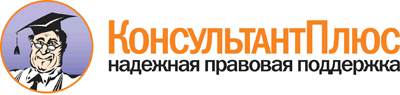 Постановление Правительства Саратовской области от 29.05.2014 N 313-П
(ред. от 28.02.2019)
"Об утверждении Положения об организации индивидуального отбора при приеме либо переводе в областные государственные образовательные организации и муниципальные образовательные организации для получения основного общего и среднего общего образования с углубленным изучением отдельных учебных предметов или для профильного обучения"Документ предоставлен КонсультантПлюс

www.consultant.ru

Дата сохранения: 22.03.2019
 Список изменяющих документов(в ред. постановлений Правительства Саратовской областиот 19.03.2015 N 128-П, от 28.02.2019 N 129-П)Список изменяющих документов(в ред. постановлений Правительства Саратовской областиот 19.03.2015 N 128-П, от 28.02.2019 N 129-П)